Publicado en Barcelona el 17/12/2020 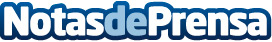 "Vamos a mover el mundo", el hit del Foro de Directivas de Personas que llama al optimismoDe la mano del productor musical Alejandro Abad lanzan una canción con un potente mensaje de optimismo tan importante en estos tiempos. Desde el Foro también han editado un libro exclusivo, "(HR) Humanizers" que recoge 100 relatos de Directivas de Personas en tiempos que cambiaron el mundo como este año. El Foro de Directivas agrupa a las directoras de RRHH de las empresas más importantes de nuestro paísDatos de contacto:Natalia622 581 748Nota de prensa publicada en: https://www.notasdeprensa.es/vamos-a-mover-el-mundo-el-hit-del-foro-de Categorias: Sociedad Emprendedores Recursos humanos http://www.notasdeprensa.es